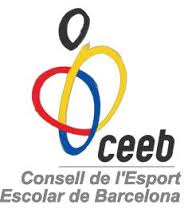 III Torneig de Nadal de BàdmintonFull d’inscripció SÈNIOR*si no pertanys a cap entitat posar: IndependentData límit d’inscripció: Dilluns 5 de desembre de 2016Preu Sènior: 8€Oficines del CEEB: Horari de 10:00h a 19:00h Av. Litoral 86-96 (08005-BCN) 935 112 040Transferència BBVA: ES32 0182-0209-73-02-00094446Concepte: nom+cognoms del participant+TorneigBadmintonNadalEnviar el full d’inscripció a:badminton@elconsell.catUn cop hagis rebut la confirmació de la teva plaça cal enviar el comprovant de pagament.Nom      Cognoms      DNI      Data de naixement        Mòbil      Email      Entitat a la que pertanys      Masculí                   Femení      